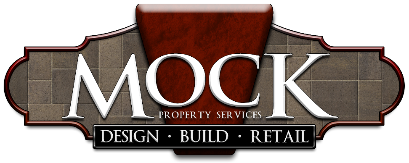 Mock Property Services, Inc.Mock Property Services, Inc.Mock Property Services, Inc.Mock Property Services, Inc.Job Title:Lawn Care and Snow Removal Account ManagerLawn Care and Snow Removal Account ManagerLawn Care and Snow Removal Account ManagerLawn Care and Snow Removal Account ManagerLawn Care and Snow Removal Account ManagerType of Position:Type of Position:HourlyDepartment:Department:Lawn Care and Snow RemovalLawn Care and Snow RemovalLawn Care and Snow RemovalReports to:Reports to: DUTIES AND RESPONSIBILTIES DUTIES AND RESPONSIBILTIES DUTIES AND RESPONSIBILTIES DUTIES AND RESPONSIBILTIES1.) Oversee all service and maintenance accounts within the Lawn Care and Snow Removal Departments1.) Oversee all service and maintenance accounts within the Lawn Care and Snow Removal Departments1.) Oversee all service and maintenance accounts within the Lawn Care and Snow Removal Departments1.) Oversee all service and maintenance accounts within the Lawn Care and Snow Removal Departments1.) Oversee all service and maintenance accounts within the Lawn Care and Snow Removal Departments1.) Oversee all service and maintenance accounts within the Lawn Care and Snow Removal Departments1.) Oversee all service and maintenance accounts within the Lawn Care and Snow Removal Departments1.) Oversee all service and maintenance accounts within the Lawn Care and Snow Removal Departments1.) Oversee all service and maintenance accounts within the Lawn Care and Snow Removal Departments1.) Oversee all service and maintenance accounts within the Lawn Care and Snow Removal Departments1.) Oversee all service and maintenance accounts within the Lawn Care and Snow Removal Departments2.) Secure contracts2.) Secure contracts2.) Secure contracts3.) Monitor sites weekly3.) Monitor sites weekly3.) Monitor sites weekly4.) Schedule and manage service routes4.) Schedule and manage service routes4.) Schedule and manage service routes4.) Schedule and manage service routes4.) Schedule and manage service routes5.) Maintain customer relations, correspondence, and quality control5.) Maintain customer relations, correspondence, and quality control5.) Maintain customer relations, correspondence, and quality control5.) Maintain customer relations, correspondence, and quality control5.) Maintain customer relations, correspondence, and quality control5.) Maintain customer relations, correspondence, and quality control5.) Maintain customer relations, correspondence, and quality control5.) Maintain customer relations, correspondence, and quality control6.) Develop relationships within the existing and potential customer base 6.) Develop relationships within the existing and potential customer base 6.) Develop relationships within the existing and potential customer base 6.) Develop relationships within the existing and potential customer base 6.) Develop relationships within the existing and potential customer base 6.) Develop relationships within the existing and potential customer base 6.) Develop relationships within the existing and potential customer base 6.) Develop relationships within the existing and potential customer base 7.) Encourage a positive work environment7.) Encourage a positive work environment7.) Encourage a positive work environment7.) Encourage a positive work environment7.) Encourage a positive work environment8.) Input on the addition/retention of employees for your departments8.) Input on the addition/retention of employees for your departments8.) Input on the addition/retention of employees for your departments8.) Input on the addition/retention of employees for your departments8.) Input on the addition/retention of employees for your departments8.) Input on the addition/retention of employees for your departments8.) Input on the addition/retention of employees for your departments8.) Input on the addition/retention of employees for your departments9.) Drive customer satisfaction and loyalty by demonstrating an understanding of customers key objectives9.) Drive customer satisfaction and loyalty by demonstrating an understanding of customers key objectives9.) Drive customer satisfaction and loyalty by demonstrating an understanding of customers key objectives9.) Drive customer satisfaction and loyalty by demonstrating an understanding of customers key objectives9.) Drive customer satisfaction and loyalty by demonstrating an understanding of customers key objectives9.) Drive customer satisfaction and loyalty by demonstrating an understanding of customers key objectives9.) Drive customer satisfaction and loyalty by demonstrating an understanding of customers key objectives9.) Drive customer satisfaction and loyalty by demonstrating an understanding of customers key objectives9.) Drive customer satisfaction and loyalty by demonstrating an understanding of customers key objectives9.) Drive customer satisfaction and loyalty by demonstrating an understanding of customers key objectives9.) Drive customer satisfaction and loyalty by demonstrating an understanding of customers key objectives10.) Maintain truck/tools/supplies 10.) Maintain truck/tools/supplies 10.) Maintain truck/tools/supplies 10.) Maintain truck/tools/supplies 10.) Maintain truck/tools/supplies                      FINANCIAL ACCOUNTABILITY                     FINANCIAL ACCOUNTABILITY                     FINANCIAL ACCOUNTABILITY                     FINANCIAL ACCOUNTABILITY1.) Completes job set-up/dispatch/completion within Service Auto Pilot to produce accurate billing1.) Completes job set-up/dispatch/completion within Service Auto Pilot to produce accurate billing1.) Completes job set-up/dispatch/completion within Service Auto Pilot to produce accurate billing1.) Completes job set-up/dispatch/completion within Service Auto Pilot to produce accurate billing1.) Completes job set-up/dispatch/completion within Service Auto Pilot to produce accurate billing1.) Completes job set-up/dispatch/completion within Service Auto Pilot to produce accurate billing1.) Completes job set-up/dispatch/completion within Service Auto Pilot to produce accurate billing1.) Completes job set-up/dispatch/completion within Service Auto Pilot to produce accurate billing1.) Completes job set-up/dispatch/completion within Service Auto Pilot to produce accurate billing1.) Completes job set-up/dispatch/completion within Service Auto Pilot to produce accurate billing2.) Produces P & L on all pond services rendered 2.) Produces P & L on all pond services rendered 2.) Produces P & L on all pond services rendered 2.) Produces P & L on all pond services rendered 2.) Produces P & L on all pond services rendered 3.) Coordinate billing with the accounting department3.) Coordinate billing with the accounting department3.) Coordinate billing with the accounting department3.) Coordinate billing with the accounting department3.) Coordinate billing with the accounting department3.) Coordinate billing with the accounting department                       INITIAL DUTIES                       INITIAL DUTIES                       INITIAL DUTIES1.) Learn office and field procedures and policies1.) Learn office and field procedures and policies1.) Learn office and field procedures and policies1.) Learn office and field procedures and policies1.) Learn office and field procedures and policies2.) Analyze efficiency and develop strategy/ plan to increase efficiency and reduce cost2.) Analyze efficiency and develop strategy/ plan to increase efficiency and reduce cost2.) Analyze efficiency and develop strategy/ plan to increase efficiency and reduce cost2.) Analyze efficiency and develop strategy/ plan to increase efficiency and reduce cost2.) Analyze efficiency and develop strategy/ plan to increase efficiency and reduce cost2.) Analyze efficiency and develop strategy/ plan to increase efficiency and reduce cost2.) Analyze efficiency and develop strategy/ plan to increase efficiency and reduce cost2.) Analyze efficiency and develop strategy/ plan to increase efficiency and reduce cost2.) Analyze efficiency and develop strategy/ plan to increase efficiency and reduce cost3.) Survey existing properties3.) Survey existing properties3.) Survey existing properties                      REQUIRED QUALIFICATIONS                      REQUIRED QUALIFICATIONS                      REQUIRED QUALIFICATIONS                      REQUIRED QUALIFICATIONS1.) Outstanding customer service skills- ability to turn transactions into relationships1.) Outstanding customer service skills- ability to turn transactions into relationships1.) Outstanding customer service skills- ability to turn transactions into relationships1.) Outstanding customer service skills- ability to turn transactions into relationships1.) Outstanding customer service skills- ability to turn transactions into relationships1.) Outstanding customer service skills- ability to turn transactions into relationships1.) Outstanding customer service skills- ability to turn transactions into relationships1.) Outstanding customer service skills- ability to turn transactions into relationships1.) Outstanding customer service skills- ability to turn transactions into relationships2.) Strong ability to recover  quickly from a service failure2.) Strong ability to recover  quickly from a service failure2.) Strong ability to recover  quickly from a service failure2.) Strong ability to recover  quickly from a service failure2.) Strong ability to recover  quickly from a service failure2.) Strong ability to recover  quickly from a service failure3.) Innovative thinker3.) Innovative thinker3.) Innovative thinker4.) Superior organizational skills both administratively and practically4.) Superior organizational skills both administratively and practically4.) Superior organizational skills both administratively and practically4.) Superior organizational skills both administratively and practically4.) Superior organizational skills both administratively and practically4.) Superior organizational skills both administratively and practically4.) Superior organizational skills both administratively and practically5.) Self-motivated and driven 5.) Self-motivated and driven 5.) Self-motivated and driven 6.) Problem solver6.) Problem solver7.) Ability to develop systems and procedures7.) Ability to develop systems and procedures7.) Ability to develop systems and procedures7.) Ability to develop systems and procedures7.) Ability to develop systems and procedures8.) Ability to understand and apply basic accounting and job profitability concepts8.) Ability to understand and apply basic accounting and job profitability concepts8.) Ability to understand and apply basic accounting and job profitability concepts8.) Ability to understand and apply basic accounting and job profitability concepts8.) Ability to understand and apply basic accounting and job profitability concepts8.) Ability to understand and apply basic accounting and job profitability concepts8.) Ability to understand and apply basic accounting and job profitability concepts8.) Ability to understand and apply basic accounting and job profitability concepts9.) Team player and growth minded9.) Team player and growth minded9.) Team player and growth minded9.) Team player and growth minded10.) Committed to the values of: Honesty, Pride in Work, Respect, Efficiency, Done Right 10.) Committed to the values of: Honesty, Pride in Work, Respect, Efficiency, Done Right 10.) Committed to the values of: Honesty, Pride in Work, Respect, Efficiency, Done Right 10.) Committed to the values of: Honesty, Pride in Work, Respect, Efficiency, Done Right 10.) Committed to the values of: Honesty, Pride in Work, Respect, Efficiency, Done Right 10.) Committed to the values of: Honesty, Pride in Work, Respect, Efficiency, Done Right 10.) Committed to the values of: Honesty, Pride in Work, Respect, Efficiency, Done Right 10.) Committed to the values of: Honesty, Pride in Work, Respect, Efficiency, Done Right 10.) Committed to the values of: Honesty, Pride in Work, Respect, Efficiency, Done Right 12.) General computer skills12.) General computer skills12.) General computer skills13.) Valid driver's license, insurable, negative drug test13.) Valid driver's license, insurable, negative drug test13.) Valid driver's license, insurable, negative drug test13.) Valid driver's license, insurable, negative drug test13.) Valid driver's license, insurable, negative drug test13.) Valid driver's license, insurable, negative drug test